內政部空中勤務總隊 UH-60M-14機型整備勤務及時數 
2024年03月01日 至 2024年03月31日 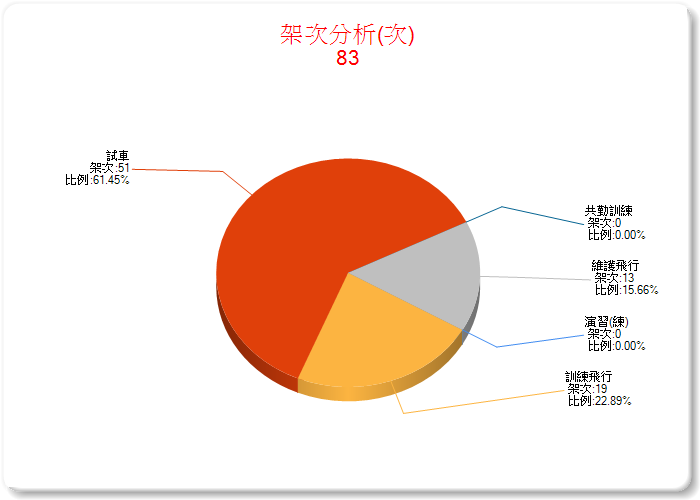 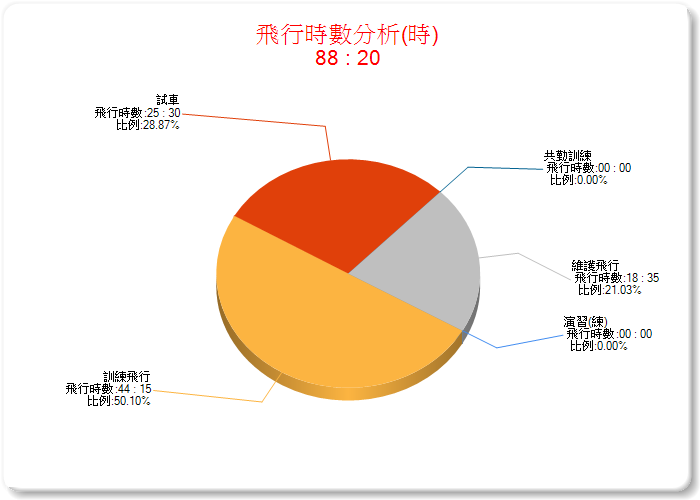 整備勤務架次架次比例飛行時數飛行時數比例演習(練)00%00 : 00 0%訓練飛行1922.89%44 : 15 50.09%試車5161.45%25 : 30 28.87%共勤訓練00%00 : 00 0%維護飛行1315.66%18 : 35 21.04%總計83100%88 : 20 100%